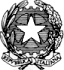 ISTITUTO COMPRENSIVO TORGIANO - BETTONAVia Pasquale Tiradossi, 13 – 06089 TORGIANO (Pg)C. M. PGIC84900Q - C.F. 94152360544Tel. 075 982171(Torgiano) -  075 9869397 (Bettona)        E-mail: pgic84900q@istruzione.it – pgic84900q@pec.istruzione.itA.S. 2014-2015A cura del coordinatore del progetto: ……………………………………………………………………TIPO DI PETTO : (selezionare le opzioni pertinenti)	Istituto	Plesso	Classe o Sezione	Gruppo	Altro ……………………………………….. INTERVENTO DIDATTICO(selezionare le opzioni pertinenti)	Curricolare	ExtracurricolareSOGGETTI COINVOLTI(selezionare le opzioni pertinenti)	Dirigente scolastico	Docenti						Collaboratori scol.		DSGA	Assistenti amm.			Esterni : ……………………………………………………………………………………………………………………..............DESTINATARI DEL PROGETTOAl progetto hanno aderito, sviluppando gli obiettivi ritenuti più significativi e adeguati ai vari contesti:n. classi o sezioni	…………….n. studenti		…………….Attività REALIZZATE PER CONSEGUIRE GLI OBIETTIVI D I  PROGETTO (Inserire una sintetica descrizione delle attività effettivamente svolte, anche sottoforma di elenco puntato, se del caso)…………………………………………………………………………………………………………………………………………………………………………………………………………………………………………………………………………………………………………………………………………………………………………………………………………………………………………………………………………………………………………………………………………………………………………………………………………………………………………………………………………………………………………………………………………………………………………………………………………………………………………………………………………………………………………………………………………………………………………………………………………………………………………………………………………………………………………………………metodi (Eliminare ciò che non è pertinente e integrare con modalità non presenti in elenco)Attività in piccolo/micro gruppoRealizzazione di elaborati scritti e graficiAttività di ricerca e rielaborazione in gruppoClassi aperte Utilizzo di nuove tecnologieVisione di filmatiIntervisteIndagini sul territorioIncontri con esperti o testimoni privilegiati Altro (specificare) ………………………………………………………………………………………………….prodotti (elenco dettagliato)(Eliminare ciò che non è pertinente e integrare con prodotti non presenti in elenco)Conferenza/mostra/evento finale (specificare) ……………………………………………………………………...Materiali connessi all’evento finale:Invito/pieghevole realizzato per presentare l’eventoDocumentazione digitale dell’eventoRassegna stampa relativa all’evento……………………………………………………..Elaborati scritti Elaborati grafici/artistici/tecnologici: cartelloni, manufatti, sculture, esperimenti….Elaborati digitali: Sito web e/o blog (inserire link)Elaborati digitali: DVD con video o fotoAltro (specificare) ……………………………………………………………………………………………………… STRUMENTI E SUSSIDI DIDATTICI UTILIZZATI(Eliminare ciò che non è pertinente e integrare con strumenti non presenti in elenco)Già in possesso della scuolaregistratori portatili copiatrici computer scanner masterizzatori stampanti a getto d’inchiostro e laser fotocamere digitali lettori cdvideoregistratori televisori impianto stereo microfoni cancelleria e/o altro materiale di facile consumo libriLIMAltro (specificare) ……………………………………………………………………………………………………………Appositamente acquistatiCartucce/toner per stampanticomputer  cancelleria e/o altro materiale di facile consumo Altro (specificare) ……………………………………………………………………………………………………………IMPEGNO ORARIO(Rendicontare le ore effettivamente prestate suddivise per ciascun soggetto coinvolto, senza superare le ore preventivate nella scheda di progetto presentata)n. ore docente referente	…………….n. ore docente 2		…………….n. ore docente 3		…………….n. ore esperto esterno	…………….…………………………………………………………..MODALITA’ DI VERIFICA(Eliminare ciò che non è pertinente e integrare con modalità non presenti in elenco)Dei processi di apprendimento e acquisizione delle competenzeProduzione di elaborati individuali (allegare griglia di valutazione)Produzione di elaborati di gruppo (allegare griglia di valutazione)Questionari strutturati e/o semistrutturatiInterrogazioni / dibattitiOsservazioni sistematiche (allegare relazione con risultati)Monitoraggio della ricaduta sui comportamenti (allegare relazione con risultati)Altro (specificare) ……………………………………………………………………………………………….Del gradimentoQuestionario anonimo di gradimento e autovalutazione (allegare risultati)Altro (specificare) ……………………………………………………………………………………………….PUNTI DI FORZA DEL PROGETTO(Eliminare ciò che non è pertinente e integrare con punti non presenti in elenco)Inserimento delle attività di progetto all’interno della didattica curriculare.Apertura della scuola al territorio tramite uscite, visite guidate, indagini, interventi di persone “competenti” e la divulgazione dei risultati Coinvolgimento di istituzioni e associazioni locali (e non solo) che mostrano la crescente volontà di collaborare con le scuole del territorio. Coinvolgimento e consapevolezza dei docenti riguardo alle tematiche Possibilità data ai ragazzi di esprimere liberamente il proprio pensiero Attività svolte in piccoli gruppi, che danno il tempo e lo spazio necessario a ciascuno.Attività di gruppo che fanno diventare la scuola un ambiente favorevole all’apprendimento e rendono tutti i ragazzi protagonisti.Possibilità di crescita professionale dei docentiIntegrazione delle nuove tecnologie nella didatticaInnovazione metodologica, sperimentazione e ricerca-azione  didatticaAltro (specificare) ………………………………………………………………………………………………………………….PUNTI DEBOLI DEL PROGETTO(Eliminare ciò che non è pertinente e integrare con punti non presenti in elenco)Permanere di difficoltà (resistenza) da parte di alcuni docenti nell’inserire le attività di progetto nella didattica curricolareCoinvolgimento delle famiglie che deve essere incrementatoDilatazione della tempistica rispetto a quanto previsto inizialmenteAltro (specificare) ………………………………………………………………………………………………………………….DOCUMENTAZIONE ALLEGATA :(Eliminare ciò che non è pertinente e integrare con quanto non presente in elenco relativamente a PRODOTTI, MODALITA’ DI VERIFICA DELL’APPRENDIMENTO E DEL GRADIMENTO) Materiali connessi all’evento finale:Invito/pieghevole realizzato per presentare l’eventoDocumentazione digitale dell’evento (DVD, CD, link a repository on line)Rassegna stampa relativa all’evento……………………………………………………..Campionatura rappresentativa di elaborati scritti Campionatura rappresentativa di elaborati grafici/artistici/tecnologici: cartelloni, manufatti, sculture, esperimenti….Elaborati digitali: Sito web e/o blog (inserire link)Elaborati digitali: CD o DVD con video o fotoGriglia di valutazione degli elaborati individuali Griglia di valutazione degli elaborati di gruppo Campionatura rappresentativa di prova strutturata di verifica (questionario)Griglia di valutazione di prova strutturata di verificaGriglia di valutazione di interrogazione oraleRelazione sintetica dei risultati delle osservazioni sistematiche Relazione sintetica dei risultati della ricaduta sui comportamentiRelazione sintetica dei risultati del questionario anonimo di gradimento e autovalutazione Altro (specificare) ……………………………………………………………………………………………….Firma del coordinatore di progetto……………………………………SCHEDA DI MONITORAGGIO E RENDICONTAZIONEProgetto:…………………………………………………